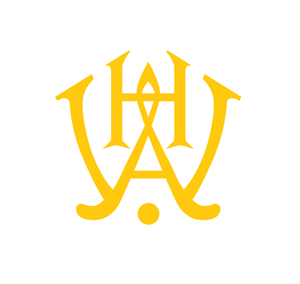 Wellington Hockey AssociationCOVID – 19 Response PlanIntroductionThis response plan has been developed as part of the transitions between alert levels to mitigate the transmission risk of COVID – 19 and encourage a safe and respectful work environment with effective communication channels for all workers and stakeholders. It is designed to provide guidance to and support Wellington Hockey Association (WHA) management and team members in the delivery of hockey within the Wellington Region, along with creating a consistency in approach. WHA’s goals under Alert level 2 are:Meet the Government requirements regarding Alert Level 2 including restricting gathering sizes Stop COVID-19 coming into the WHA locationsAchieve contact tracing across open WHA locationsStop it spreading within the workplace through hygiene practices, cleaning of equipment and surfaces (including turf surfaces)Stop COVID-19 from going home Protect staff when they are on other site/facilities Keep our business operational and viable Provide assurance to staff of the decisions / processes that we have put in place Provide assurance to the hockey community and other parties. The content has been developed to align with the Ministry of Health, Work Safe New Zealand and Sport New Zealand guidance available. There is an expectation that the response plan will be actively monitored and reviewed as part of engagement with our workers, stakeholders and ahead of transitions between alert levels. CommunicationCommunication is a critical part of this response plan. WHA will continue to focus on engaging externally and internally during the changes in alert levels.Externally WHA will be focused on:Connecting to Hockey NZ, Sport Wellington and local working groupsProviding regular updates to the hockey community (even when there is no update)Continuing to use multiple platforms to engage and inform our hockey community (including social media).Internally WHA will be focused on:Providing regular updates to WHA workers and the Board ChairCommunicating regularly with WHA workers, volunteers and tenants across multiple sites, including people who are working from homeCompile a register of WHA workers, volunteers and tenants to ensure we have current contact details for all of themAsk WHA workers, volunteers and tenants to update their personal contact detailsAvoiding face-to-face communication as much as possibleUsing technology platforms to stay connected to your teams (Phone, Skype, Zoom)Cancelling non-critical face-to-face meetings and implementing an alternative process for maintaining communication (notice boards or meetings with smaller numbers of people so that physical separation can be maintained)For any large meetings do so outdoors or in large spaces to ensure people stay at least two metres apartFor all other parties engaged to come onto a WHA site, WHA will communicate the identified hazards and control measures (as from appendix 1).This continues to be an unsettling and rapidly developing situation and so it is important that we areable to maintain regular contact with all of our people. What’s really important is to stay connectedand check in on how they are doing: physically, mentally and socially.Contact TracingContact tracing is the identification of individuals that have come into contact with people who have been diagnosed with COVID-19, and it is a fundamental precaution taken against the spread of the virus in the community.Wellington Hockey Association will implement a system to record contact details of all people involved, or attending for contact tracing purposes in case of a COVID-19 outbreak. The register will be kept in both a hard copy and electronic and must record all individuals who have visited WHA facilities. WHA will work with hockey clubs to establish effective means for capturing attendance during training sessions and on game days.The register will include the following information for each individual:DateTimeFull nameAddressPhoneEmail addresses.Guidance issued by the Ministry of Health requires that these details should be kept for four weeks, and that the information collected may only be used for the purpose of contact tracing at the request of the Ministry of Health or local district health boards.Care should be taken in the maintenance of the guest register, with the following issues being addressed:Transparency: Individuals must be made aware of the reason for the register, and what will happen to the information.  It is suggested that the following wording be used:“This information is being collected to assist in the management of the COVID-19 pandemic. It will be given to the Ministry of Health and/or the District Health Board on request in the event that it is required for contact tracing purposes. We will not use it for any other purpose, and will destroy it after four weeks. It will be kept here at [name of the establishment]. You have a right to access and correct any information we hold about you.”Security: the completed information will be kept safe, in a locked access location. We will prevent individuals from seeing the information provided by others on the register by encouraging the use of the digital register or on the physical register covering the others’ details when later individuals sign inRetention and disposal: we will securely dispose of the register after four weeks. Not just throw it in the bin.Use: The sole purpose of the register is for contact tracing. We will not use the information for any other purpose, such as building our mailing listDisclosure: We will not give the register to other parties, or let individuals flick through it.Should there be a suspected or confirmed COVID-19 case among someone who visited a WHA facility,  a WHA representative will contact Healthline’s dedicated COVID-19 hotline on 0800 358 5453.  Health authorities will then decide whether to contact anyone else linked to the suspected or confirmed case.For further details or have any further queries regarding contact tracing and the Privacy Act 1993 please contact the Privacy Commissioner on 0800 803 909 (Monday to Friday, 10am to 3pm).Gathering Sizes and BubblesUnder alert level 2 we have a requirement to limit the number of people at sporting gatherings to 10 people per group and all groups must be spaced at least 2 metres apart (not including players, officials or support staff).In the WHA context this means;No more than 10 people per group(not in the playing/training teams) at Fraser Park, Elsdon, Maidstone or NHS 1,2 and 3. No supporters allowed under Level 2BubblesThe term ‘bubble’ has been largely used to define the people who share your household and/or closely connected to. As WHA workers begin to return to our places of work, we will be adding another bubble to our lives, our work bubble.This work bubble represents people who we will be in relative close proximity (in the same office/building). When connecting to the hockey context, training groups/teams will naturally be forming their own work (hockey) bubble. As we continue the return to work under level 2 and beyond, there will be situations where we will be working across multiple work bubbles. This is more obvious when we are engaging with other work bubbles (like Contractors, Suppliers, Tenants and other Organisations).There are a number of key actions to be undertaken for WHA Management to undertake relation to work bubbles;Review work activities and establish work teams to form work bubbles and communicate this to workersPlan work activities to avoid close work activities and minimise cross over of work bubbles on siteEstablish separate work areas for your peoplePlanned staggered start times, meal times and rest breaks to avoid intermingling between bubbles (where applicable)Identify situations where cross over between work bubbles will take place (both on and off site).For workers, we also have some key responsibilities in relation to work bubbles;Stay within your work bubbles, where you identify a situation where a cross over will occur, get in touch with your manager and ensure that the controls defined within this response plan are applicable. Physical Distancing and HygienePhysical distancing, sometimes known as “social distancing”, is about keeping a safe distance from others. Physical distancing means remaining two metres away from other people. This is important to help protect us from COVID-19, which spreads via droplets from coughing and sneezing. Staying two metres away from others is an effective measure. General working arrangements:Keep team sizes as small as possible Keep a record of who is in each team every day as you may be required to track back for contact tracing (template in appendix 8)Workplace and work sites are to be segregated into zones (or by other methods) as much as possible to keep different teams physically separated at all times Where practical, and based on the alert level, all office employees supporting a project work remotely When using a vehicle, the Cleaning Guide must be followed When using a vehicle, limit this to one person per vehicle where possible. External interfaces One employee nominated to receive deliveries Keep the engagement with the couriers / freight forwarders as brief as possible Ask for paperwork to be emailed rather than handed over as much as possible Use your own pen to sign any documentation If unavoidable, then either wear gloves when handling the item or wash hands before and after handling said items Delivery drivers should remain in their vehicles if the load will allow it and must wash or clean their hands before unloading goods and materials. Site entry and exits: Only employees’ or essential volunteers to access Wellington Hockey Association offices Limit visitors to sites wherever possible Monitor site access points to enable physical distancing Where entry systems that require skin contact e.g. door handles are used, the Cleaning Guide must be followed All workers to wash or clean their hands when entering and leaving the site Regularly clean common contact surfaces in reception, office, access control and delivery areas e.g. Printers, screens, telephone handsets, desks, door handles particularly during peak flow times Undertake a remote induction on this response plan before return to work Any sign in registers should be recorded by one person where possible – do not pass material around the group and minimise contact with any screens. Meetings:Only absolutely necessary meeting participants should attend Attendees should be one metre apart from each otherRooms should be well ventilated / windows opened to allow fresh air circulation Hold meetings in open areas where possible Meetings are to be held through teleconferencing or video conferencing where possible. Avoiding close working: Risk assessments and method statements must be updated to include COVID-19 control measures. Plan all work to minimise contact between workers If it is not possible or safe for workers to distance themselves by one metre for a work activity the following steps must be satisfied: Are the works essential and do they need to be carried out now? If not, the works should not be carried out If they do need to be carried out additional control measures must be in place. Additional controls could include; wearing disposable overalls, wearing protective equipment, short duration works, reducing the number of workers involvedReusable PPE should be thoroughly cleaned after use and not shared between workers Single use PPE should be disposed of so that it cannot be reused Stairs should be used in preference to lifts on sitesWhere shared hockey equipment must be used, reduce the amount of usage where practicable - and disinfect after useRegularly clean touchpoints, doors, buttons etc. Toilet facilities: Wash hands before and after using the facilities Enhance the cleaning regimes for toilet facilities particularly door handles, locks, toilet flush and sanitary bins Provide suitable and sufficient rubbish bins for hand towels with regular removal and disposal. Eating arrangements: If you need to leave Wellington Hockey Association premises for any reason, follow site entry procedures on return Dedicated eating areas should be identified on site to reduce food waste and contamination Break times should be staggered to reduce congestion and contact at all times Hand cleaning facilities or hand sanitiser should be available at the entrance of any room where people eat and should be used by workers when entering and leaving the area The workforce should be asked to bring pre-prepared meals and refillable drinking bottles from home Workers should sit 2 metres apart from each other whilst eating and avoid all contact Shared crockery, eating utensils, cups etc. shall be cleaned after use and personal hygiene protocols followedTables should be cleaned between each use All rubbish should be put straight in the bin and not left for someone else to clear up All areas used for eating must be thoroughly cleaned regularly through the day, including chairs, door handles Coffee machines and water fountains use shall be limited Consider numbers on site for site facilities as physical distancing may require additional space/facilities. Smoking:In addition to the Wellington Hockey Association smoking policy:Smokers/vapers must use designated areas or do so off-site and butts are to be placed in the designated receptacle. Hands must be washed before and after smoking Stand so that smoke or vapour produced is not going into another person’s breathing zone. General hygiene:Each worker must sanitise their hands with hand sanitiser or soap and running water before entry onto site, use warm water if available Set up a specific place near the entry of the site for handwashing and/or sanitising. Keep things simple and allow for the environmental conditions (wind and rain)Any personal items brought to site by workers must be segregated (kept separate from other workers items) Individual PPE for workers must be kept separate from other workers PPE and cleaned correctly as per the Cleaning Guide All eating and drinking utensils to be cleaned by the user. Have paper towels accessible to dry. Hand washing:Provide additional hand washing facilities to the usual welfare facilities on large, spread out sites or significant numbers of personnel on site Ensure soap and fresh water is readily available and kept topped up at all times Provide hand sanitiser where hand washing facilities are unavailable Regularly clean the hand washing facilities and check soap and sanitiser levels Extra supplies of soap, hand sanitiser and paper towels shall be maintained and securely stored. CleaningWe are implementing additional cleaning measures of common areas as recommended by the Ministry of Health and to help minimise the spread of COVID-19 – Kitchen including the fridge, benches and electric jug and the toilet.We understand regular cleaning of the workplace environment will minimise the spread of infection by reducing workers’ contact with contaminated surfaces. Surfaces will be cleaned with a suitable cleaner and/or disinfectant and the manufacturer’s instructions for use will be followed. We will obtain professional advice when choosing our cleaning products to ensure they are suitable for keeping us safe.  We will consider what the product is effective against and the length of time the product needs to be left on a surface to clean it properly.We will apply the following general principlesSchedule regular cleaning Use suitable cleaning products Work with our regular cleaning contractor (OCS) to ensure appropriate coverageUse disposable cloths where possibleAlways wear protective equipment when cleaning Wear disposable gloves while handling soiled items Wear disposable gloves when removing all rubbish.High frequency used surfacesCoffee machine, electric jug, water taps and kitchen bench and the fridge doorCommon pens for sign in sheet to construction siteDoors/door handlesHigh-touch public surfaces such as stairwell handrails, door handles, table tops, microwaves and other kitchen surfacesScreens and tables including iPads, photocopiers, digital check-in scanners and desktop stationsVinyl flooring cleaned with disinfectant or bleach solution, starting from one end of the premises to another (from the exit inwards)The kitchen and toiletShared hockey equipment.End of working day or shiftBefore leaving the office at the end of the working day or work shift, we will wipe down any tables/surfaces with soapy water or cleaning agents where possibleAll workers will be checked off site and records will be kept dailyAll waste and disposable PPE will be securely disposed ofAll door handles, railings and personal workstation areas will be wiped down with a disinfectant, such as disinfectant wipesIndividuals will be responsible for cleaning their workstation area with disinfectant wipesClean all ‘high-touch’ surfaces such as desks, counters, tabletops, doorknobs, bathroom fixtures, toilets, light switches, phones, and keyboards every day with antiseptic wipes or disinfectant, including bleach solutions.Cleaning toilets – us or OCS??Clean toilets with a separate set of cleaning equipment (disposable cleaning cloths, mops, etc)Clean sinks frequently, if they’re used regularlyCommon toilet touch points may includeKeep the U-bend and toilet bowl clean by flushing after each useLimescale should be regularly removed using a descaling productKeep the toilet seat, handle and rim clean by using a disinfectant.Where changing rooms with showers are open for use, we will:Clean shower trays frequently, if used regularlyIf a shower hasn’t been used for a while, let it run with hot water before using itKeep tiles and grout in good conditionClean shower curtains frequently.Cleaning tools and equipmentClean all tools and equipment before and after each day’s work with a disinfectant, concentrating on points of contact such as handlesWash our hands after handling tools and hockey equipment to prevent the spread of germs If possible, we will not share tools on-site. If sharing cannot be prevented, we will take precautions and follow the hand washing guide before and after each use.Cleaning vehiclesMake use of our own vehicles where practicableHave dedicated drivers when using vehicles to avoid the spread of germsDon’t share vehicles if possible, if you need to use a shared vehicle then wipe down the common touched areas of the vehicle after each use (steering wheel, handbrake, gear stick, dashboard, handles, etc) and wash hands before and after using the vehicleWipe down the inside and common touched areas of the vehicle before and after each dayHave one person per vehicle where possible. If you are required to have more than one person then keep as much distance between people as possible, open the windows to keep air circulating and passengers to face towards the window to reduce the spread of germsIf you need to have multiple people in a vehicle, then where possible, split teams into groups and stay in those groups when you travel together.Use of PPE and disposalAll PPE used will be removed, placed in a plastic bag and tied.  This plastic bag will be placed in another plastic and tied (double bagging).  This will be placed in the large Waste Management bins for collectionHands will be washed, as per our hand washing protocol, immediately after removing the disposable glovesWhen arriving home the work clothes will be placed in washing machine Work clothes will be washed with a laundry product to prevent germs from spreading and will be removed from the washing machine immediately to stop any remaining germs from multiplying rapidly.
Specialist cleaning If a worker is unwell and removed from site, as part of response procedures a specialist clean will be completed in the area/ areas identified where the worker was working and has accessed. These areas will be isolated until a specialist clean has taken place.All equipment and vehicles used will be cleaned down and disinfected, concentrating on points of contact such as handles, steering wheels etc.Personal Protective EquipmentPersonal protective equipment (PPE) is a key control measure that is aimed to protect workers in their closest proximity to a hazard. WHA will apply the following guiding principlesTasks will be assessed to identify the need for PPEPPE will be selected in accordance with guidance provided by the Ministry of HealthWorkers will be trained in the effective use of PPE Regular communication (including signage) with workers and users will occur around the need, selection, effective use and safe disposal of PPEPPE will be easily accessible to workersNo sharing of PPE between workers (unless cleaned appropriately).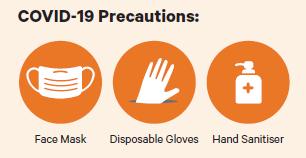 Worker and Volunteer Health (including wellbeing) The health (including wellbeing) of our workers and volunteers during the response period and return to work is critical. In order to support WHA will continue to:Ensure workers who are classified as at risk are encouraged to continue to work from home (where applicable)Encourage workers to complete personal health checks prior to leaving homeContinue to make workers aware of COVID-19 symptomsProvide regular opportunities in a safe setting for workers and volunteers to share how they are feelingInclude wellbeing moments within team meetingsEnsure that work tasks and the desired outcomes are realistic Promote the use of free wellbeing resources that are available through the Mental Health Foundation (https://www.mentalhealth.org.nz/get-help/getting-through-together/)Ensure workers are aware of access to Health Line (0800 3558 5453), 1737, Mental Health Foundation and our employee assistance provider available through our connection with Xero (Benestar 0800 360 364).Responding to a Suspected or Confirmed Case of COVID-19In the event of an individual or group identifying as a suspected or confirmed case of COVID-19, WHA will follow the following steps:Isolate the person from others and provide a disposable mask, if available for the person to wearCreate a response team (2-3 people)Inform Healthline (0800 611 116)Ensure the individual/group has transport to their home or medical facilityPhysically isolate access to the known areas of movements (where practicable)Schedule and complete a specialist clean (including the use of PPE)Identify the movements of the individual/groupNotify other potentially affected parties and trigger self-isolation proceduresCommunicate the need for further cleaning to take place with other parties (including the use of PPE)Request detailed registers from clubs and work with the Ministry of Health as required.Monitoring of ControlsWith a response plan in place we are able to continue working together to reduce transmission risk from COVID – 19 within our places of work and communities. The intent of monitoring is to maintain vigilance during the changes in alert levels and achieve greater consistency in the implementation of our protocols, particularly physical distancing and hygiene.There are a number of ways in which you can complete the monitoring of your response plan. We have defined some options below and added a template within the appendix that can be used.You will of course have your own ideas that help achieve the desired outcome of testing the efficacy of the protocols defined within the response plan.AppendicesAppendix 1 - Risk Assessment and Control PlanRefer to appendix 2 for risk matrix and control hierarchy used for this assessment.Note this risk assessment and control plan is focused on COVID 19 specific hazards, all other previously identified hazards and associated controls must still be applied. Appendix 2 – Risk Matrix and Control Hierarchy Risk matrix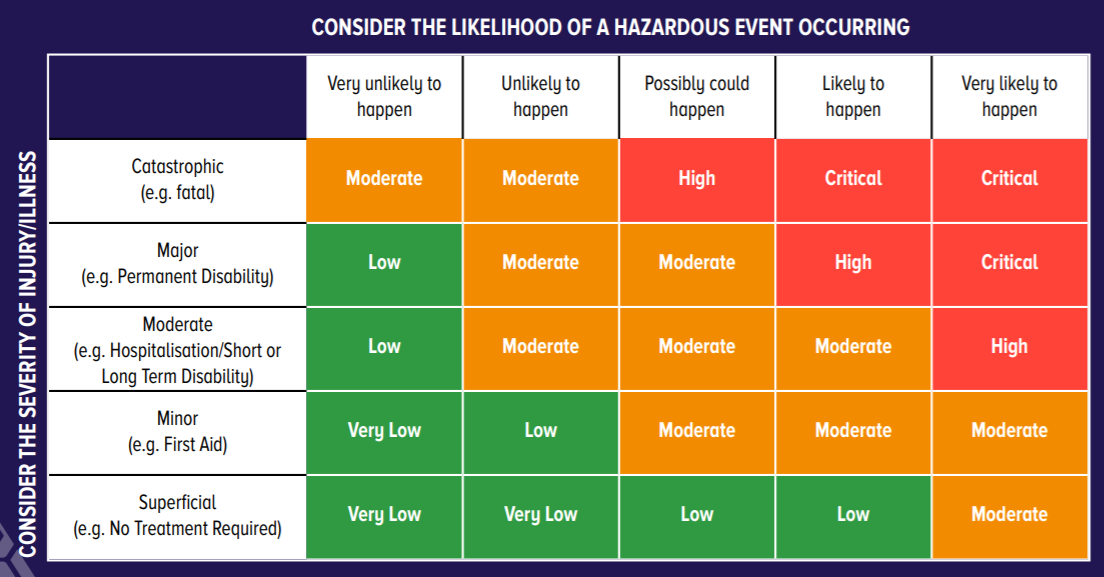 Retrieved from - https://www.sitesafe.org.nz/globalassets/guides-and-resources/risk-guide-web-final.pdfControl Hierarchy 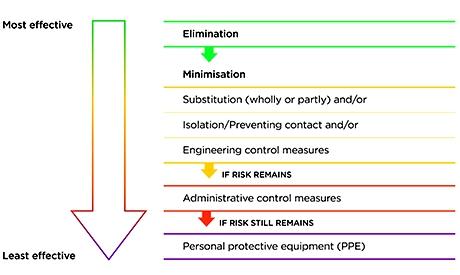 Retrieved from - https://worksafe.govt.nz/topic-and-industry/hazardous-substances/managing/risk-management/Appendix 3 – Monitoring TemplateAppendix 4 – Personal Health Flowchart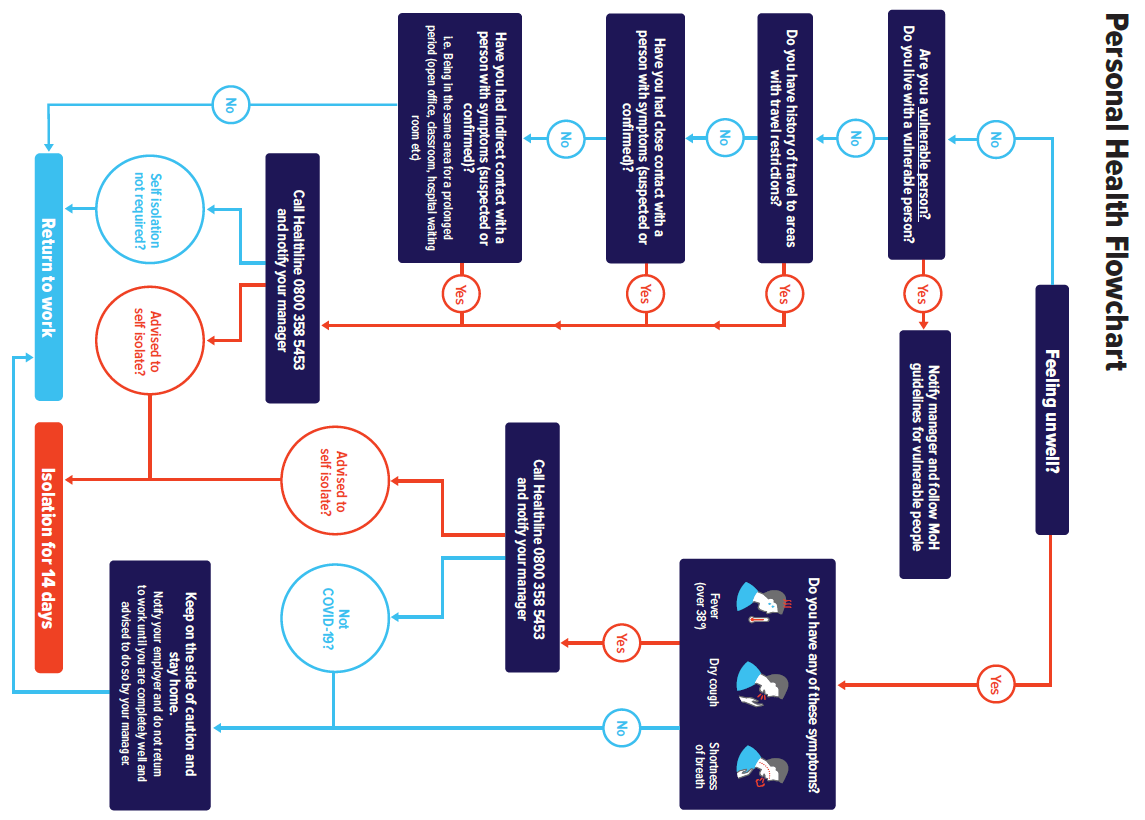 Appendix 5 – Cleaning Regime Example     Appendix 6 – Work Safe NZ Template 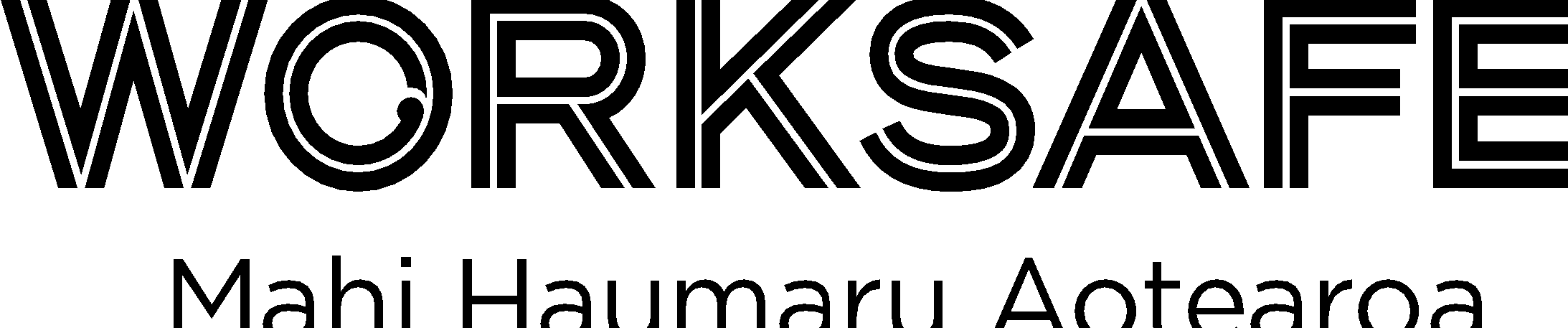 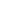 Company details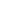 Refer to the WorkSafe guidance for constructing a COVID-19 safe work plan for full details.Appendix 7 – Worker Re-induction Fact SheetReconnecting to our places of work COVID specific control measuresCommunication protocols – personal health checks, daily pre start meetings, sign in and out process, contact tracing (if applicable).Hygiene protocols – use of hand washing station, printers, toilets, lunch rooms, meeting rooms, interactions with other business units, different team shifts and contractors.Protective equipment available, when and how to use – masks, gloves, sanitiser, sanitising wipes.Protocols for the use of tools, plant and equipment.Evacuation protocols – any alterations to emergency evacuation protocolsGeneral – changes to smoking areas, accessing work spaces.Need further information?Connect with the following:Your manager or supervisorWork Safe New Zealand websiteMinistry of Health website.What do I need to do?For this toolbox talk, we need you to acknowledge that you have covered the power point presentation and been provided a thorough re-induction to site(s).Appendix 8 – Contact Tracing RegisterContact tracing log for Wellington Hockey AssociationThis information is being collected to assist in the management of the COVID-19 pandemic.It will be given to the Ministry of Health and/or the District Health Board on request in the event that it is required for contact tracing purposes.We will not use it for any other purpose and will destroy this record after four weeks. It will be kept on this premise in a safe and secure location.Under the Privacy Act 1993 you have a right to access and correct any information we hold about you.Referenced materialWork Safe New Zealand – risk management principles retrieved from https://worksafe.govt.nz/topic-and-industry/hazardous-substances/managing/risk-management/Sport New Zealand – play, sport and recreation at Level 2 retrieved from https://sportnz.org.nz/assets/Uploads/Play-Active-Recreation-Sport-Alert-Level-3.pdfUnite against COVID – 19  – alert level framework retrieved from https://covid19.govt.nz/alert-system/covid-19-alert-system/  Work Safe New Zealand – COVID – 19 safety plan retrieved from https://worksafe.govt.nz/dmsdocument/27551-covid-19-safety-plan-template-pdf-version/latest Ministry of Health – personal protective equipment requirements retrieved from https://www.health.govt.nz/our-work/diseases-and-conditions/covid-19-novel-coronavirus/covid-19-information-specific-audiences/covid-19-advice-workers-including-personal-protective-equipment/personal-protective-equipment-use-non-health-workersUnite against COVID – 19 – reference material and ready to print material – retrieved from https://covid19.govt.nz/resources/Construction Health and Safety New Zealand – reference material and ready to print material - retrieved from https://www.chasnz.org/resources Site Safe New Zealand – Risk Matrix Example retrieved from https://www.sitesafe.org.nz/globalassets/guides-and-resources/risk-guide-web-final.pdfSport NZ - Contact Tracing Information -https://sportnz.org.nz/covid-19/sector-advice/contact-tracing/Version HistoryVersion HistoryVersion HistoryVersion HistoryVersionDateAuthor(s)Description108/05/2020L.Jones, WHA Team, G.JeuneInitial version of response plan1.110/05/2020L.Jones, WHA Team, G.JeuneAmendments based on level 2 guidance ContentsPage(s)IntroductionCommunication Contact TracingGathering Sizes and BubblesPhysical Distancing and HygieneCleaning Personal Protective EquipmentWorker and Volunteer Health (including wellbeing)Responding to a Suspected or Confirmed Case of COVID-19Monitoring of ControlsAppendix 1 – Risk Assessment and Control PlanAppendix 2 – Risk MatrixAppendix 3 – Monitoring GuidanceAppendix 4 – Personal Health  FlowchartAppendix 5 – Cleaning Regime ExampleAppendix 6 – Work Safe NZ Template AssessmentAppendix 7 – Worker Re-induction Fact SheetReferenced Material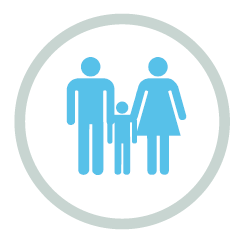 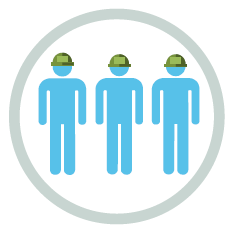 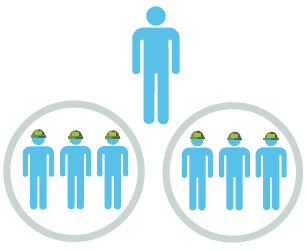 Home BubbleYour home bubble refers tothose you live with. Your family/ people you have been“isolating” with during the AlertLevel 3 & 4 Lockdown PeriodWork BubbleYour work bubble refers to theteam / crew that you will beworking with (in relative closeproximity) while on site / in theofficeFor hockey clubs, they will naturally be creating hockey bubbles within their teamsPersons Working AcrossBubblesWe also need to consider that someworkers may have to move between Work Bubbles to undertake activities.This is also the situation when working with other hockey bubbles and other organisations when we head to another work site. Cleaning Responsibilities Break Down Cleaning Responsibilities Break DownOCS Cleaning TasksWHA Cleaning TasksMonitoring opportunitiesMonitoring opportunities1.Include a Health, Safety and Wellbeing question and answer section during regular catch ups with their teams (at least weekly).2.Use the likes of MS Teams or Trello to set up a “Parking Board” for Health, Safety and Wellbeing insights and opportunities (using the likes of Trello or MS Teams).3.Set up Health, Safety and Wellbeing quizzes, working with Health and Safety Representatives (where applicable) to define the content.4.Team Leaders & Members undertake observations of people working. Discuss with individual team members observations of non-compliance with H&S Requirements. A template is included within the appendices of this document.5.Undertake a review and look at ways of improving Health, Safety and Wellbeing controls across the as part of the response plan. Reach out to your networks for insights gained from other organisations.Title: COVID – 19 Risk Assessment and Control PlanVersion Number: 1Issue Date: 15/5/2020Developed By: Enter the team names involved Date Approved:Approved By: Scenario Consider the different scenarios where transmission could take place.Identified HazardsWhat could result in harm? Either;Non-disclosure of COVID – 19Exposure to COVID – 19Exposure to and transmission of COVID - 19Initial Risk LevelHighModerateLowVery LowControl MeasuresIn order of effectiveness can the hazard be;Eliminated?Substituted for a safer alternative?Controlled by barriers, guards or mechanical aids?Controlled by training and work procedures?Controlled by use of personal protective equipment?Residual Risk LevelHighModerateLowVery LowResponsibility for Each Control MeasureGeneral AreasGeneral AreasGeneral AreasGeneral AreasGeneral AreasGeneral AreasCar ParkingNon-disclosure of COVID – 19Exposure to and transmission of COVID - 19Low (Very Unlikely and major impact)●       Car park zones allocated to individual turfs where required●       Signage●       Communicated to the users prior to using the facilityLow (Very Unlikely and major impact)WHAAccess to/egress from siteNon-disclosure of COVID – 19Exposure to and transmission of COVID - 19Moderate (possible and major impact)All pedestrian access gates cable tied openArrival areas and routes for arriving and departing players defined and shared with user groupsSignageCommunicated to the users prior to using the facilityLow (Very Unlikely and major impact)WHAChanging rooms (including showers, toilets within)Exposure to and transmission of COVID - 19Moderate (possible and major impact)Eliminate - currently closed and lockedSignageCommunicated to the users prior to using the facilityVery lowWHAToilets – general spacesExposure to and transmission of COVID - 19Moderate (possible and major impact)Eliminate - currently closed and lockedSignageCommunicated to the users prior to using the facilityVery lowWHAWater fountainsExposure to and transmission of COVID - 19Moderate (possible and major impact)Eliminate – Closed - via tape around the fountainsSignageCommunicated to the users prior to using the facilityLow (Very Unlikely and major impact)WHAPavilionsExposure to and transmission of COVID - 19Moderate (possible and major impact)Eliminate - currently closedSignageCommunicated to the communityVery lowWHAPavilion Cafe at NHSNon-disclosure of COVID – 19Exposure to and transmission of COVID - 19Moderate (possible and major impact)Eliminate - currently closedSignageCommunicated to the communityVery lowWHA/Neilson CateringSporting Edge at NHSNon-disclosure of COVID – 19Exposure to and transmission of COVID - 19Moderate (possible and major impact)Eliminate - currently closedSignageVery lowWHA/Sporting EdgeDug outs at all turfsExposure to and transmission of COVID - 19Moderate (possible and major impact)Eliminate - currently closedAccess taped offSignageCommunicated to the users prior to using the facilityVery lowWHAOn Field ActivitiesOn Field ActivitiesOn Field ActivitiesOn Field ActivitiesOn Field ActivitiesOn Field ActivitiesTrainingNon-disclosure of COVID – 19Exposure to and transmission of COVID - 19Moderate (possible and major impact)Restrictions to a maximum number of 10 participants per groupRestrictions to length of sessions to enable transitions between groups (10 min window)Contact tracing registers provided to clubs (ahead of app becoming available) WHA provide guidance around training and delineation to meet physical distancing requirements between groupsCommunication to user groups around suggested ways to achieve hygiene, physical distancing and communication protocols  Low (Very Unlikely and major impact)WHA/Each clubCompetition matchesNon-disclosure of COVID – 19Exposure to and transmission of COVID - 19Moderate (possible and major impact)Eliminate - no matches at presentLow (Unlikely and major impact)WHAInvolvement by at-risk participants or those with at-risk people within their close bubbleExposure to and transmission of COVID - 19High (catastrophic and possible)Participants to assess whether they or anyone within their close bubble is at risk (refer to appendix 1). When identified as at risk, participants make the decision around the practicalities of returning to sport and if any additional consideration should be made (such as consulting with their family and GP). Participants to decide if they will not resume training or games until future alert level changes or changes in the at risk persons condition and communicate with their clubAll participants continue monitoring their own health conditionCommunicated to the communityModerate (very unlikely and catastrophic)Each IndividualFirst Aid & Emergency ScenariosFirst Aid & Emergency ScenariosFirst Aid & Emergency ScenariosFirst Aid & Emergency ScenariosFirst Aid & Emergency ScenariosFirst Aid & Emergency ScenariosFirst aidExposure to and transmission of COVID - 19Moderate (possible and major impact)Maintain physical distancing where practicableUse of personal protective equipment when required to move within 2mFirst aid equipment available provided by clubsLow (Very Unlikely and major impact)Each clubCPR or other emergency responseExposure to and transmission of COVID - 19High (catastrophic and possible)CPR trained personnelCPR procedures (following Dangers, Response, Send for Help, Airway, Breathing, Circulation, Defibrillator - https://aedlocations.co.nz/)First aid equipment available – including face shieldModerate (very unlikely and catastrophic)Each clubEvacuation from siteExposure to and transmission of COVID - 19Moderate (possible and major impact)Physical distancing maintained during evacuation (where practicable)Where customers need close contact support, workers to wear protective equipmentAssembly point large enough for potential number of people on site and achieve physical distancingChanges to emergency protocols communicated to workers, volunteers and customers in advanceLow (Very Unlikely and major impact)WHA/Each club/IndividualWellington Hockey OperationsWellington Hockey OperationsWellington Hockey OperationsWellington Hockey OperationsWellington Hockey OperationsWellington Hockey OperationsWorking on other work locations (schools, colleges)Exposure to and transmission of COVID - 19Moderate (possible and major impact)Confirm access protocol for entry and management of site specific activities Continue to practise careful hygiene, wash hands thoroughly before entering and after leaving the premisesVerification of risk controls to be undertaken by WHA CEO and WHA StaffLow (unlikely and major impact)WHA/Schools/CollegesAt risk workers or within close bubble of workerExposure to and transmission of COVID - 19High (catastrophic and possible)Workers to assess whether they or anyone within their close bubble is at risk (refer to appendix 1). When identified as at risk, participants make the decision around the practicalities of returning to sport and if any additional consideration should be made (such as consulting with their family and GP) Workers to decide if they will not resume training/games until future alert level changes or changes in the at risk persons condition and communicate with their clubAll workers continue monitoring their own health conditionModerate (very unlikely and catastrophic)WHA CEO and WHA StaffWHA Office AreasExposure to and transmission of COVID - 19Moderate (possible and major impact)Daily pre – start meetings, reviewing activities that present a risk of transmission for the dayRe-induct workers and volunteers to the workplaceIdentify segregated work areas on floor plans Restrict non-essential access by visitors or members of the public where possibleVisitor to site protocols (greet at specific location, induction to site, digital sign in register use) All workers and site visitors to be registered on arrival using sign in register (including digitally where possible) Work groups to keep separated as much as possible by designating segregated work areas Follow specific protocols when working in close proximity (within 2m from others not in our bubbles) Wash and dry your hands frequently. Only use hand sanitiser for clean hands, it is not effective when hands have Split meal breaks and keep your distance. Each person to bring, their own cups, plates, utensils and return home at the end of each day No shared meals Social distancing applied during on site meetings Practice good hygiene, cough etiquette and maintain fresh airflow Signage at key decision making points (entrances, shared spaces, toilets, eating areas, vehicles)Verification of risk controls to be undertaken by WHA CEO and WHA StaffLow (unlikely and major impact)WHA CEO and WHA StaffWork within 2 m of each otherExposure to and transmission of COVID - 19Moderate (possible and major impact)Consider alternative methods of work Protective equipment (half face mask and gloves) used for duration of taskPractice good hygiene, cough etiquette and maintain fresh airflowVerification of risk controls to be undertaken by WHA CEO and WHA StaffLow (unlikely and major impact)WHA CEO and WHA StaffOperating WHA vehicles Exposure to and transmission of COVID - 19Moderate (possible and major impact)Use separate vehicles as much as possible, where not practicable, the following controls apply Passengers allowed only if they are showing no symptoms or signs of sicknessIf possible, have a dedicated driver and same passengers for each trip Physical separation as much as possible and seated as far away from driver e.g. rear seat where fittedSignage at key decision making points Wipe surfaces after each trip – steering wheel, door handles (inside and out) dashboard etcPassengers to wash hands before getting in If more than one person in a vehicle then wear appropriate PPE e.g. face mask or visor Practice good hygiene, cough etiquette and maintain fresh airflow Verification of risk controls to be undertaken by WHA CEO and WHA StaffLow (unlikely and major impact)WHA CEO and WHA StaffDomestic travelNon-disclosure of COVID – 19Exposure to and transmission of COVID - 19Moderate (possible and major impact)All domestic travel must be planned prior to departing Hygiene PPE to be available for duration of travel period Maintain and monitor work team bubbles Clean any shared tools, plant and equipment before departure and regularly where in use whilst away Ensure protocols are maintained at accommodation and for any meal arrangements Contact accommodation providers to understand on site controls in place Utilise laundry facilities and cleaning facilities at accommodation Verification of risk controls to be undertaken by WHA CEO and WHA StaffLow (unlikely and major impact)WHA CEO and WHA StaffWorkers/Participants returning homeExposure to and transmission of COVID – 19 to whanauModerate (possible and major impact)Recommended actions: Plan your return to home prior to entering your home/residenceWhere possible, do not take items used during work/hockey activities into the residence (work equipment, hockey equipment, cups, drink bottles)Items that are taken into the home/residence should be decontaminated first (alcohol wipes) or kept in a zip lock bag Footwear should be kept outside the house/residenceAvoid contact prior to decontamination Clothes to be removed as close as possible to entrance into home/residenceClothes places in washing machine – don’t start the cycleHot shower and wash with soap/body washFollowing shower, wash clothes on hot wash cycleVerification of risk controls to be undertaken by WHA CEO and WHA StaffLow (unlikely and major impact)WHA CEO and WHA StaffOther Businesses (PCBUs)Other Businesses (PCBUs)Other Businesses (PCBUs)Other Businesses (PCBUs)Other Businesses (PCBUs)Other Businesses (PCBUs)Deliveries to and from siteExposure to and transmission of COVID – 19 to whanauModerate (possible and major impact)Signage Low (unlikely and major impact)WHA CEO and WHA StaffAny other tenants?Contractor Work in shared spacesExposure to and transmission of COVID – 19 to whanauModerate (possible and major impact)Signage Low (unlikely and major impact)WHA CEO and WHA StaffContractor Work in restricted spacesExposure to and transmission of COVID – 19 to whanauModerate (possible and major impact)SignageLow (very unlikely and major impact)WHA CEO and WHA StaffTeam DetailsTeam DetailsTeam DetailsTeam DetailsTeam name:Team Manager:Team name:Team Members Involved:Team name:Team Members Involved:Work site:Date: Nature of the work:CommunicationY/NHygiene and cleaning protocolsY/NSignage installed reinforcing key protocols in critical decision points (near common use equipment/surfaces, toilets, food prep areas)Hygiene protocols been shared with the teamWorkers have been made aware of transportation protocols to reduce transmission riskWorkers can demonstrate the hygiene and cleaning protocols sharedA record of workers entering and exiting site is being maintain and accurate (for contact tracing purposesRegularly used equipment, tools, surfaces are being cleaned regularly after use and more thoroughly at the end of the dayTotal number of modifications to make to our response plan from this section >Total number of modifications to make to our response plan from this section >Total number of modifications to make to our response plan from this section >Workplace conditionsY/NWorker health and wellbeingY/NHand washing stations, provision for additional hand sanitiser and disinfecting products has been providedWorkers who are classified in the ‘at risk’ category are encouraged to work from home (where applicable) Workers all have access to sanitation, nutrition and clean water during their shiftWorkers have been notified of the need to complete personal health checks prior to leaving homeThe layout of the site has been adjusted to enable physical distancingWorkers have been made aware of COVID-19 symptoms Close contact work (within 1 m) has been assessed and protective equipment provided for the scenario (if it was to arise)Workers are aware of access to health line (0800 358 5453, 1737, mental health foundation and our employee assistance provider (Benestar 0800 360 364, Xero provided programme)Shared spaces (like lunchrooms) have been assessed and adjustments made to enable physical distancing and reduced traffic (staggered meal breaks)Workers are aware of the Wellbeing tools and resources availableThe use of shared appliances and equipment has been reduced (cutlery, utensils, cups etc)Regular team meetings are taking place and both wellbeing moments and a health and safety question and answer section has been includedDesignated delivery areas have been set up that enable physical distancing rulesTotal number of modifications to make to our response plan from this section >>Total number of modifications to make to our response plan from this section >>Total number of modifications to make to our response plan from this section >>Personal Protective equipmentY/NEmergency proceduresY/NThe type of protective equipment has been identified in line with Ministry of Health GuidanceProtocols have been shared with workers around responding to an exposure eventWorkers have been provided guidance on how and when to use protective equipment effectively Any change to evacuation protocols and assembly points have been identified and communicated to workersProtective equipment is available to workers in all settings (including off site activities)Lone worker protocols have been implemented and communicated to workersDisposal of used protective equipment has been definedTotal number of modifications to make to our response plan from this section >Total number of modifications to make to our response plan from this section >Total number of modifications to make to our response plan from this section >Identified modifications to the response plan List below the modifications that need to be made to the COVID-19 response plan for your team.Cleaning and disinfectant Checklist - NHS Administration BlockCleaning and disinfectant Checklist - NHS Administration BlockCleaning and disinfectant Checklist - NHS Administration BlockCleaning and disinfectant Checklist - NHS Administration BlockCleaning and disinfectant Checklist - NHS Administration BlockCleaning and disinfectant Checklist - NHS Administration BlockCleaning and disinfectant Checklist - NHS Administration BlockCleaning and disinfectant Checklist - NHS Administration BlockCleaning and disinfectant Checklist - NHS Administration BlockCleaning and disinfectant Checklist - NHS Administration BlockCleaning and disinfectant Checklist - NHS Administration BlockCleaning and disinfectant Checklist - NHS Administration BlockCleaning and disinfectant Checklist - NHS Administration BlockCleaning and disinfectant Checklist - NHS Administration BlockCleaning and disinfectant Checklist - NHS Administration BlockDay : Day : Day : Day : Day : Day : Day : Day : Day : Day : Day : Day : Day : Day : Day : SRCleaning PointsResp.MethodFreq.User initial/time completedUser initial/time completedUser initial/time completedUser initial/time completedUser initial/time completedUser initial/time completedUser initial/time completedUser initial/time completedUser initial/time completedUser initial/time completed1Kitchen benchUserDisposable cloth & disinfectantAfter each use2Electric JugUserDisposable cloth & disinfectantAfter each use3Coffee MachineUserDisposable cloth & disinfectantAfter each use4Washing brush washedUserHot water and washing liquidAfter each use5Fridge door and handleUserDisposable cloth & disinfectantAfter each use6MicrowaveUserDisposable cloth & disinfectantAfter each use7Toilets / Wash RoomAllDisposable cloth & disinfectantHourly8Board roomUserDisposable cloth & disinfectantAfter each use9Lino floorAllNot sure yet?End of day10Door HandlesAllDisposable cloth & disinfectantHourly11Work space - screens, tables, keyboard,UserDisposable cloth & disinfectantHourly12PhotocopierUserDisposable cloth & disinfectantAfter each use12Sign in penUserDisposable cloth, disinfectantAfter each use11Empty rubish binsUserEmpty into the big WM bins, wipe down with Disposable cloth &disinfectantAt the end of each dayBusiness name: Wellington Hockey AssociationDivision/group: Date completed: Date distributed: Revision date: DESCRIBE WHAT YOU WILL DOWHO IS RESPONSIBLEWhat will be done to manage risks from restarting business after lock-down?What will be done to manage risks from restarting business after lock-down?Consider: Changed workforce, changed rosters, hygiene requirements (surfaces, separation, toilet), maintenance, ventilation systems.Example: Restart the line - carry out restart procedure and sterilise all touch surfaces.Remain working remotely until Alert Level 2Ensure the separation distance of minimum of 1 metre is possible and adhered toMaintain good hygiene, particularly hand hygiene and good cough/sneeze etiquetteImplement increased cleaning schedule and hygiene requirements including disinfecting surfaces.  Relevant posters will be placed around the work environment to remind our team over time.  Our implementation and ongoing use of this regime will be discussed at our weekly team meeting.  Any adjustments needed will be documented and implemented urgentlyKeep daily record of who attends the property for facilitate contract tracing Support our team to self-isolate if they have with flu like symptomsSupport our team to not attend work if sickEnsure our team are aware of the exit procedure if someone is suspected to have had exporsure or suspected exposure to COVID-19All team membersHow will you ensure all your workers know how to keep themselves safe from exposure to COVID-19?How will you ensure all your workers know how to keep themselves safe from exposure to COVID-19?Consider: Providing guidance, meetings to discuss distancing and hygiene, regular review.Example: Ensure our procedures are up to date by a daily review of Ministry of Health guidance.A 1 on 1 call will be held with each employee to ascertain their understanding of how to stay safe from exposure to COVID-19 and how to keep themselves safe.  If any areas of concerns are identified these will be rectified prior to the employee entering the work placeEnsure our procedures are up to date by a daily review of Ministry of Health guidance by 10am.  We will ensure any change/s are communicated verbally to the team (ensuring each individual understands the change/s) within 1/2 hour and follow up with emailWeekly team meetings with be held, ensuring physical distancing.  H & S is our no 1 Agenda item.  Ensuring we are all keeping safe from exposure to COVID-19 will be discussedCEOAdministratorDESCRIBE WHAT YOU WILL DODESCRIBE WHAT YOU WILL DOWHO IS RESPONSIBLEHow will you gather information on the wellness of your staff to ensure 
that they  are 
safe to work?Consider: Daily health screening check, discussing options with workers, follow-up 
procedures for ill workers, contact tracing information.Example: To find out if workers are well when they come to work, we will ask each worker 
basic questions about their physical and mental health.Regular contact has been in place since level 4 ensuring our team are safe and wellA 1 on 1 phone call will be held with each employee, prior to attending the office, to gain information on their wellness and they are safe to return to workClear guidelines will be set determining what will be considered to determine if someone should stay home will be put in place and communicated prior to our team attending the office.  This will assist our team to make decisionsI will sit down with each employee and ensure their understanding of these guidelines and are committed to following them - CEOI operate an open-door policy where I ensure my team feel safe to follow the guidelines and to communicate openly with me - CEO Consider: Daily health screening check, discussing options with workers, follow-up 
procedures for ill workers, contact tracing information.Example: To find out if workers are well when they come to work, we will ask each worker 
basic questions about their physical and mental health.Regular contact has been in place since level 4 ensuring our team are safe and wellA 1 on 1 phone call will be held with each employee, prior to attending the office, to gain information on their wellness and they are safe to return to workClear guidelines will be set determining what will be considered to determine if someone should stay home will be put in place and communicated prior to our team attending the office.  This will assist our team to make decisionsI will sit down with each employee and ensure their understanding of these guidelines and are committed to following them - CEOI operate an open-door policy where I ensure my team feel safe to follow the guidelines and to communicate openly with me - CEO CEOHow will you operate your business in a way that keeps workers and others safe from exposure 
to COVID-19?Consider: Who needs to be in the workplace, worker input into different ways of working, what other people or businesses you’ll have to interact with, ensuring separation distances, disinfecting surfaces, shared equipment, equipment for remote workers, training requirements, physical separation or PPE requirements, worker transport.Example: We will review guidance on the Ministry of Health website and to be sure we are cleaning surfaces the right way with the right disinfectant.Remain working remotely until Alert Level 2Ensure the separation distance of minimum of 1 metre is possible and adhered toMaintain good hygiene, particularly hand hygiene and good cough/sneeze etiquetteImplement increased cleaning schedule and hygiene requirements including disinfecting surfaces.  Relevant posters will be placed around the work environment to remind our team over time.  Our implementation and ongoing use of this regime will be discussed at our weekly team meeting.  Any adjustments needed will be documented and implemented urgentlyKeep daily record of who attends the property for facilitate contract tracing Support our team to self-isolate if they have with flu like symptomsSupport our team to not attend work if sickEnsure our team are aware of the exit procedure if someone is suspected to have had exporsure or suspected exposure to COVID-19Consider: Who needs to be in the workplace, worker input into different ways of working, what other people or businesses you’ll have to interact with, ensuring separation distances, disinfecting surfaces, shared equipment, equipment for remote workers, training requirements, physical separation or PPE requirements, worker transport.Example: We will review guidance on the Ministry of Health website and to be sure we are cleaning surfaces the right way with the right disinfectant.Remain working remotely until Alert Level 2Ensure the separation distance of minimum of 1 metre is possible and adhered toMaintain good hygiene, particularly hand hygiene and good cough/sneeze etiquetteImplement increased cleaning schedule and hygiene requirements including disinfecting surfaces.  Relevant posters will be placed around the work environment to remind our team over time.  Our implementation and ongoing use of this regime will be discussed at our weekly team meeting.  Any adjustments needed will be documented and implemented urgentlyKeep daily record of who attends the property for facilitate contract tracing Support our team to self-isolate if they have with flu like symptomsSupport our team to not attend work if sickEnsure our team are aware of the exit procedure if someone is suspected to have had exporsure or suspected exposure to COVID-19CEO to confirm who needs to be in the workplace and when the team returns.Administrator to review procedures and order supplies Cleaners to use the new supplies and follow new cleaning proceduresHow will you manage an exposure or suspected exposure to COVID-19?Consider: Isolation procedures, gathering and using workplace contact tracing information, 
clean down procedures, contacting Healthline.Example: Arrange safe transport home immediately and provide all workers with advice 
on contacting GP and/or Healthline.We will arrange safe transport home immediately.  All staff will be advised to vacate the building and be advised to contact their GP and/or HealthlineIf a worker is removed from site due to the exposure or suspected exposure a specialist clean will be completed in the area/s identified where the worker was working and has accessed.  These areas will be isolated until a specialist clean has taken placeAll equipment will be cleaned down and disinfected, concentrating on points of contact such as handles, kitchen and toilet etc.Our team will only return to work after this is completedConsider: Isolation procedures, gathering and using workplace contact tracing information, 
clean down procedures, contacting Healthline.Example: Arrange safe transport home immediately and provide all workers with advice 
on contacting GP and/or Healthline.We will arrange safe transport home immediately.  All staff will be advised to vacate the building and be advised to contact their GP and/or HealthlineIf a worker is removed from site due to the exposure or suspected exposure a specialist clean will be completed in the area/s identified where the worker was working and has accessed.  These areas will be isolated until a specialist clean has taken placeAll equipment will be cleaned down and disinfected, concentrating on points of contact such as handles, kitchen and toilet etc.Our team will only return to work after this is completedCEO or team member who is presentDESCRIBE WHAT YOU WILL DODESCRIBE WHAT YOU WILL DOWHO IS RESPONSIBLEHow will you evaluate whether your work processes or risk controls are effective?Consider: Adapting plans as you find better/easier ways to do things, how to ensure workers are raising concerns or solutions, conducting regular reviews of your plan, communicating changes.Example: We need workers’ feedback and some speak little English, so we will team 
up workers with buddies who are more fluent in English at team meetings.Weekly team meetings with be held, ensuring physical distancing.  H & S is our no 1 Agenda item.  Ensuring we are all keeping safe from exposure to COVID-19 and our implementation and ongoing use of our plan will be discussed.  Any adjustments needed will be documented and implemented urgentlyConsider: Adapting plans as you find better/easier ways to do things, how to ensure workers are raising concerns or solutions, conducting regular reviews of your plan, communicating changes.Example: We need workers’ feedback and some speak little English, so we will team 
up workers with buddies who are more fluent in English at team meetings.Weekly team meetings with be held, ensuring physical distancing.  H & S is our no 1 Agenda item.  Ensuring we are all keeping safe from exposure to COVID-19 and our implementation and ongoing use of our plan will be discussed.  Any adjustments needed will be documented and implemented urgently
CEO and all team membersHow do these changes impact 
on the risks of the work that you do?Consider: With workers, review existing critical risks and whether work practice changes 
will affect current risk management, are any new critical risks introduced due to changes 
in worker numbers, work practices, what new risk controls are required?Example: Regular check-ins with workers about how they’re coping with the change to 
shift work.Consider: With workers, review existing critical risks and whether work practice changes 
will affect current risk management, are any new critical risks introduced due to changes 
in worker numbers, work practices, what new risk controls are required?Example: Regular check-ins with workers about how they’re coping with the change to 
shift work.CEODate: May 2020Subject: Returning to work 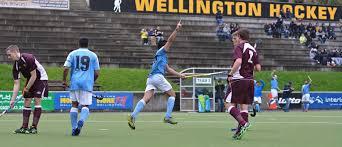 This fact sheet can be used as part of returning team members to places of work and is focused on reconnecting team members to safe and healthy ways of working, including gradually returning to high risk activities. Action RequiredRun through this fact sheet and check off with the team against the bullet points below;We’ve reconnected to WHA’s commitment to health and safety I’ve been reminded around the specific hazards present in my place(s) of work We’ve covered what control measures that we have in place for the hazardsWe’ve talked through the specific controls and protocols that we need to follow that relate specifically to COVID 19. Refer to response plan.For high risk activities we have identified a pathway of starting with lower risk activities before returning to higher risk activities, including if extra supervision of the task could helpEmergency scenarios and procedures have been coveredI know who the fire warden(s) and first aider(s) areI’m confident around how and who to report events toI know that we all have a role to play in creating and maintain safe and healthy places of work.Ask workers to sign off on the last page as they return to work (understanding that you may have workers returning at different stages).Why are we doing this?It is essential that as workers return to places of work that they reconnect to our health and safety systems, along with what healthy and safe ways for working are.DateNameSignatureAdd more rows if you need too.DateFull NameAddressEmailPhoneTime inTime out